4ième édition du Prix AFMAT du meilleur cas en management du tourismeSous le parrainage de l’Association Francophone de Management du Tourisme, de la Centrale de Cas et Médias Pédagogiques et d’INNOV Case Lab, le centre de cas d’Excelia Group (Version en date du 18 octobre 2019)L’Association Francophone de Management du Tourisme (AFMAT) organisera avec la Chaire de Tourisme Transat de l’ESG UQAM, sa 7ième conférence annuelle, du 27 au 29 mai 2020 à Montréal (Canada).Un atelier de cas pédagogiques et un prix du meilleur cas, se dérouleront à cette occasion. Tous les champs du management du tourisme mais aussi de la gestion des arts, du marketing culturel et de l’évènementiel pourront être abordés dans les études de cas proposées. Le prix est ouvert à deux catégories de cas :Les cas publiés et déposés dans l’année précédant la date du colloque ;Les cas finalisés, mais non encore déposés. Le prix AFMAT a été décerné les années précédentes aux cas suivants : 2019 : « Léman sans Frontière. Collaboration marketing franco-suisse pour le développement d’une destination touristique transfrontalière », rédigé par Jérôme Piriou, La Rochelle Business School, INNOV Case Lab, Excelia Group2018 : « TUI optimise le parcours client et l’expérience grâce au chatbot », rédigé par Catherine Lejealle, de l’ISC Paris Business School.2017 : « Club Med, Le Bonheur de se révéler », rédigé par Fabienne Autier-Lafond et Brigitte Auriacombe, de l’EM LyonCritères d’attribution du prixConcernant les critères d’attribution du prix, ils sont inchangés :Caractère original et actuel du cas proposé.  Mise en valeur des techniques de management innovantes du secteur « Hospitalité, Management et Tourisme ».Pertinence de la problématique managériale quelle que soit la thématique développée : stratégie, marketing, finances, ressources humaines, logistique, management de projet, système d’information, etc. Adhésion au récit par les apprenants (dynamique d’identification). Réalisation du cas à partir d’une entreprise réelle autorisant l’usage de données primaires (fournir l’autorisation formelle de l’entreprise).Caractère finalisé du cas selon les normes éditoriales préconisées par la CCMP et les collections distribuées par la centrale, afin d’assurer sa transférabilité auprès des enseignants : application de la feuille de style, test du cas et retour d’expériences, qualité des supports (exposé du cas, note pédagogique, débriefing, images, vidéos, annexes…).Traitement enrichi du retour d’expériences des apprenants dans la note pédagogique (diagnostic rétrospectif des points forts et des points d’amélioration possibles, suite aux premières animations en cours).Spécificités du prixEn plus du retour d’expérience détaillé, il a été décidé lors de la 3ième édition de la manifestation à Perpignan, d’ajouter une seconde spécificité au prix. Il sera apprécié que des raccordements théoriques soient indiqués dans la note pédagogique au service de la résolution du cas.Évaluation des cas et juryComme depuis la 1ière édition à La Rochelle, les cas seront envoyés à deux évaluateurs indépendants (enseignants-chercheurs et/ou professionnels) pour une évaluation en double aveugle. Il sera expressément demandé aux auteurs de les rendre anonymes, y compris pour les cas déjà publiés à la CCMP ou autre(s) centrale(s).En cohérence avec le livre blanc de la Conférence des Grandes Écoles et les recommandations du label américain AACSB (Association to Advance Collegiate Schools of Business), depuis la seconde édition du prix à Paris, des étudiants de Master 1 spécialisés en tourisme d’Excelia Group, sont associés à l’évaluation, au travers d’une expérience de pédagogie inversée.Dépôt de candidature et date limiteLes candidats intéressés devront faire connaitre leur candidature par email auprès d’INNOV Case Lab et transmettre au centre de cas l’ensemble des documents pédagogiques anonymisés (énoncé du cas, note pédagogique, fichiers complémentaires tels : PowerPoint de débriefing, vidéos, fichiers excel…) et administratifs (fiche de dépôt, autorisation de l’entreprise). Le dossier complet devra être adressé au plus tard le vendredi 20 décembre 2019, conjointement à :Marie-Noëlle RIMAUD , Directrice INNOV Case Lab : rimaudmn@excelia-group.com Jérôme PIRIOU, enseignant-référent « tourisme » INNOV Case Lab : piriouj@excelia-group.com Sélection & Remise du prixÀ l’issue des évaluations, trois études de cas seront retenues. Les auteurs seront informés et invités à se rendre à Montréal, pour l’atelier cas organisé durant la conférence annuelle de l’AFMAT (jeudi ou vendredi) et en cas d’indisponibilité à présenter leurs travaux soit en présentiel, soit à distance (Black Board, Zoom, Skype, vidéo…) ; ou à se faire représenter. S’ils décident de candidater à distance, les participants devront néanmoins s’acquitter de frais d’inscription modérés.Un jury constitué de membres du comité scientifique et de représentants des partenaires, décidera du lauréat à l’issue de l’atelier. L’annonce du prix se fera en principe, lors de la soirée de gala de la conférence de l’AFMAT.Communication et diffusion par la CCMP du cas priméLe lauréat s’engage s’il y a lieu (c’est-à-dire si le cas n’est pas d’ores et déjà déposé) à accepter que son cas primé soit diffusé par la CCMP, suivant le contrat éditorial et le règlement de la centrale.Dates à retenir :-  Vendredi 20 décembre 2020 : date limite de soumission des études de cas- Janvier-Février 2020 : évaluations anonymes par des pairs complétés par un jury étudiant- Mars 2020 : retour aux auteurs (seules trois études de cas seront sélectionnées)- Jeudi 28 et Vendredi 29 mai 2020 : conférence annuelle de l’AFMAT Chaire de tourisme Transat ESG UQAM (désignation du lauréat du prix au cours d’un atelier où les trois finalistes présenteront leurs travaux).Pour toutes demandes d’informations :4th edition of the AFMAT best case study award in Tourism Management Sponsored by the French Association of Tourism Management, The Centrale of case studies CCMP and by INNOV Case Lab, the Excelia Group laboratory of case studiesThe “Association Francophone de Management du Tourisme” (AFMAT) will organize with the Transat Chair of Tourism ESG UQAM, the 7th annual conference from May 27 to 29, 2020 in Montreal (Canada).A case studies workshop will take place on this occasion. All the fields of tourism management but also the arts management, cultural marketing and events can be addressed in the proposed case studies.The award is open to two categories of cases:Cases published and deposited in the year preceding the date of the conference;Cases finalized, but not yet filed.The last AFMAT best case study award in tourism management was attributed to: 2019 : « Léman sans Frontière. Collaboration marketing franco-suisse pour le développement d’une destination touristique transfrontalière », written by Jérôme Piriou, La Rochelle Business School, Excelia Group2018 : « TUI optimise le parcours client et l’expérience grâce au chatbot », written by Catherine Lejealle, ISC Paris Business School.2017 : « Club Med, Le Bonheur de se révéler », written by Fabienne Autier-Lafond and Brigitte Auriacombe, EM LyonAward criteriaThe award criteria remain the same:1. The original and pertinence of the proposed case2. Advancement of innovative management techniques of the « Hospitality, Management & Tourism » sector.3. Relevance of the managerial issue explored whatever the chosen research theme: Strategy, Marketing, Finance, human resources, Logistics, Project Management, Information Systems, etc…4. Appeal of the case for the learners (they identify with the case matter).5. The carrying out of a real-life case study with a company’s full cooperation along with the authorisation for the use of primary data (the official authorisation of the company being studied must be provided)6. A complete and finalised document must be submitted according to editorial regulations recommended by the CCMP and the collections distributed by the central, in order to ensure its usefulness to the teaching community: use of the style sheet, case study test and feedback, quality of the academic material (case study description, general instructions, debriefing, images, videos, appendices etc.).7. Enhanced treatment of learners' experiences in the teaching note (retrospective diagnosis of strengths and possible improvement points, following the first animations in progress)Specificity of the awardIn addition to the detailed feedback, it was decided at the 3rd edition of the event in Perpignan, to add a second specificity to the price.It will be appreciated if theoretical inputs or analysis are indicated in the pedagogical note in order to solve the case.Assessment of cases and juryAs in the first edition, case studies will be sent to two assessors (teachers-researchers and/or professionals) for an anonymous rating. Authors will be expressly requested to make them anonymous, including for cases already published at the CCMP or other central body(ies). But, since 2018 a new feature, in line with the white book of the Conference of High Schools and recommendation of the American label AACSB (Association to Advance Collegiate Schools of Business), case studies will also be submitted to groups of students in Master 1 in Tourism who, on an exceptional basis, will have access to pedagogical notes subject to confidentiality and are associated with the evaluation, through an experience of reverse pedagogy.Application and DeadlineCandidates should submit their application by email to INNOV Case Lab and send all the educational materials anonymised (case, teaching note, additional files such as Debriefing, videos, excel files ...) and administrative documents (file of deposit, authorization of the company).The complete file must be sent no later than Friday, December 20, 2019, jointly to: Marie-Noëlle RIMAUD, Director INNOV Case Lab: rimaudmn@excelia-group.com Jérôme PIRIOU, “Tourism” Referent-teacher INNOV Case Lab: piriouj@excelia-group.comSelection & AwardAt the end of the evaluations, three case studies will be taken on. Authors will be informed and invited to go to Montréal, for the case workshop organised, during the AFMAT conference and in case of unavailability to present their work either in person or remotely (Black Board, Zoom, Skype...), or to be represented.If they decide to apply online, participants will still have to pay a moderate registration fee.A jury consisting of members of the scientific committee and representatives of the partners will award the candidate during the AFMAT conference. The announcement of the award will probably take place during the AFMAT gala.Communication and circulation by the CCMP of the winning case studyThe award winner accepts if necessary (i.e. if the case has not already been filed) that the winning case be circulated by the CCMP following a proposed editorial contract as well as adhering to the rules applied by the CCMP for case study diffusion.Important dates:- Friday, December, 20, 2019: Deadline for submission of case studies- January-February 2020: anonymous evaluations peer reviews, completed by a student jury- March 2020 announcement of results - return to authors (only three case studies will be selected)- Thursday 28 and Friday 29 May 2020: Annual conference of the AFMAT Transat Chair of Tourism ESG UQAM (announcement of the award winner during a workshop where the three finalists will present their work).For any further requests : 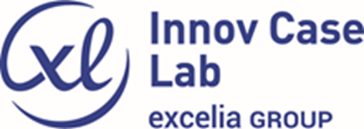 Marie-Noëlle RIMAUD, enseignant-chercheur, Directrice INNOV Case Lab, email : rimaudmn@excelia-group.comPour plus d’informations sur le centre de cas : https://www.excelia-group.com/ Rubrique Professeurs & RechercheEn attendant la mise en ligne de l’appel à communication et de plus amples informations relatives à la conférence annuelle de l’AFMAT sur le site de l’association : http://www.afmat.org/Marie-Noëlle RIMAUD, Research Lecturer, Head of INNOV Case Lab, email : rimaudmn@excelia-group.comFor more information about our case study lab, please go to  https://www.excelia-group.com/, then click on Professors & Research sectionWhile waiting the publication of the call for papers and further information on the AFMAT annual conference on the association's website: http://www.afmat.org/